Job title: Clinical Psychologist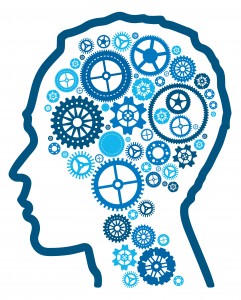 Job title: Clinical PsychologistClinical psychologists help people make positive changes to their thinking and behaviour.Entry requirements: You'll need to complete:a 3-year degree in psychology accredited by The British Psychological Society (BPS)a 3-year postgraduate doctorate in clinical psychologyYou may be able to study for an approved postgraduate conversion course, if you're a graduate in a subject other than psychology or your psychology degree is not accredited by the BPS.Competition for postgraduate training is strong. You'll need an upper second class degree or higher, and evidence of excellent research skills to apply. You'll also need relevant work experience.Entry requirementsYou'll usually need:5 GCSEs at grade 4 (C) or above, including English, maths and sometimes a science3 A levels or equivalentSkills required: You'll need:knowledge of psychologycounselling skills including active listening and a non-judgemental approachthe ability to understand people’s reactionsknowledge of English languagesensitivity and understandingactive listening skillsthe ability to accept criticism and work well under pressurepatience and the ability to remain calm in stressful situationsbeing able to use a computer terminal or hand-held device may be beneficial for this job.What you'll do: In this role you could be:assessing clients’ needs through interviews, tests and observationsdeciding on the most appropriate form of treatment, like therapy, counselling or adviceplanning treatment programmesworking with clients in groups or individuallywriting reports and going to case conferencescarrying out researchworking closely with other professionals, like doctors and probation officers.What you’ll earn: Starter: £28,050Experienced: £85,333
These figures are a guide.Working hours, patterns and environment:You could work in an NHS or private hospital, at a client's home, at a university or at a health centre.Your working environment may be emotionally demanding.37 to 39 hours a week with occasional weekends and eveningCareer path and progression:With experience, you could produce legal reports or act as an expert witness in court. You could specialise in working with groups like children, young offenders or older adults.

With experience and further training you could specialise in clinical neuropsychology. 

You could move into research or teaching.

You could also work as a freelance consultant, advising other professionals and clients, or set up your own practice.